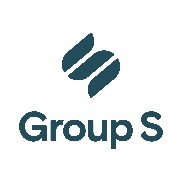 Overeenkomst voor uitzendarbeid - arbeider/bediendeDe uitzendkracht wordt verzocht een exemplaar getekend terug te sturen naar
 H.R.:  Sociale zetel:  
Bedrijfsnummer:  B.T.W.:  R.S.Z.:  
Erkenningsnummers:  
VL:  
W:  
BSL:  
Exploitatiezetel die tewerkgesteld:  
Arbeidsongevallenwetsverzekering:  Polisnr.:  
Kas voor kinderbijslag:  Nr.:  
Interbedrijfsgeneeskundigedienst:  
Vakantiekas nr.:  
Nr. sociaal secretariaat:  Tussen: 
optredend als gevolmachtigde van de werkgever : 
straat:  nr.  
post nr.:  plaats: 
hierna “de werkgever” genoemd,En:  
straat:  nr.  
post nr.:  plaats : 
hierna “de werknemer” genoemd,IS EEN OVEREENKOMST VOOR UITZENDARBEID GESLOTEN ONDER VOLGENDE VOORWAARDEN:Geboortedatum uitzendkracht: 
Adres uitzendkracht1:
 
De wet van 12 april 1965 betreffende de bescherming van het loon is van toepassing1.Bruto uurloon:  
Verplaatsingskosten:  
Ploegenpremies:  
Andere premies:  
Betalingswijze van de bezoldiging:  
Anciënniteitstrappen:  Extralegale voordelen: Duur overeenkomst:  
Bepaald werk:  
Proefperiode: De eerste drie arbeidsdagen worden als proeftijd beschouwd. Tot bij het verstrijken van die tijdsduur mag ieder van de partijen de overeenkomst beëindigen, zonder opzegging noch vergoeding. Na de proeftijd heeft ieder van de partijen het recht de overeenkomst eenzijdig te beëindigen voor het verstrijken van de duur ervan, door opzegging aan de andere partij of zonder opzegging mits betaling van een vergoeding. Het bedrag van die vergoeding is gelijk aan het loon verschuldigd tot het bereiken van de termijn.Gebruiker / plaats van tewerkstelling:  
KBO nr.:  Reden overeenkomst:  
Type vervanging:  
Indien motief instroom:  poging(en) voor de invulling van de werkpost adhv motief instroom
De vereiste toestemming werd gegeven op: Effectieve wekelijkse arbeidsduur:  
Gemiddelde wekelijkse arbeidsduur:  Uurrooster :Betaalwijze inhaalrust:  
Specifieke kenmerken van de arbeidspost:  
Functie bij de gebruiker:  
Functieclassificatie zoals bepaald bij gebruiker of in sector gebruiker:
 
Loon vaste werknemer:  
Paritair Comité gebruiker:  Opgemaakt in tweevoud
Opgesteld te , op Handtekening van de uitzendkracht, (voorafgegaan door de eigenhandig geschreven vermelding “Gelezen en goedgekeurd”)Handtekening van de uitzendkantoor, (voorafgegaan door de eigenhandig geschreven vermelding “Gelezen en goedgekeurd”)MDWDVZZBeginEindeTotaal uren